Tez Yazım Kılavuzu Komisyonu (2016)Prof. Dr. Semra ÖZÇELİK, Sağlık Bilimleri Enstitüsü Müdürü, Tıp FakültesiDoç. Dr. Binnur TEMEL, Sağlık Bilimleri Enstitüsü Müdür Yrd. Eczacılık FakültesiProf. Dr. S. İlhan RAMOĞLU, Diş Hekimliği FakültesiYrd. Doç. Dr. Hale TOSUN, Sağlık Bilimleri FakültesiİÇİNDEKİLERİÇİNDEKİLER	31. GİRİŞ	41.1 Amaç ve Kapsam	42. GENEL BİÇİMSEL KURALLAR	52.1 Kâğıt	52.2 Yazım Ortamı	52.3 Yazı Karakteri	52.4 Kenar Boşlukları	52.5 Satır Aralıkları ve Paragraflar	62.6 Ana ve Alt Başlıklar	62.7 Anlatım	72.8 Sayfa Numaraları	82.9 Kısaltma ve Simgeler	82.10 Şekiller ve Tablolar	92.11 Denklemler	102.12 Dipnotlar	102.13 Kapaklar ve Ciltleme	112.13.1 Karton cilt dış ve iç kapak	112.13.2 Bez cilt dış ve iç kapak	122.14 Onay Sayfası	143. TEZ YAZIMI VE BÖLÜM İÇERİKLERİ	153.1 Başlıklar	153.2 Beyan	163.3 Teşekkür	163.4 İçindekiler	163.5 Kısaltmalar ve Simgeler Listesi	163.6 Türkçe ve İngilizce Özetler	163.7 Giriş ve Amaç	173.8 Genel Bilgiler	173.9 Gereç ve Yöntem	173.10 Bulgular ve Tartışma	183.11 Sonuç ve Öneriler	183.12 Kaynaklar	183.12.1 Atıflar (kaynakların metin içinde gösterimi)	193.12.2 Kaynakların listelenmesi	193.12.3 Alıntılar	203.13 Ekler	203.14 Özgeçmiş	21GİRİŞ                     Amaç ve Kapsam 							Bu kılavuzun amacı, Bezmialem Vakıf Üniversitesi Sağlık Bilimleri Enstitüsüne bağlı anabilim dallarında hazırlanan yüksek lisans ve doktora tezlerinde bilimsel yazım kurallarına uygun bir standart sağlamaktır. Bu kılavuz Enstitü Kurulunun 23 Aralık 2016 tarih, 2016/02 sayılı kararı ve Üniversite Senatosunun 29.12.2016 tarih, 259-7(A) sayılı kararı ile kabul edilmiştir. Yüksek lisans ve doktora tezi hazırlayacak olan adaylar bu kılavuzda belirtilen standartlara uymak zorundadır.GENEL BİÇİMSEL KURALLARKâğıtTez metni A4 (21x29.7 cm) boyutunda 70-100 gr birinci hamur beyaz kâğıda yazılmalıdır.Yazım OrtamıTez, geliştirilmiş bir kelime işlemci paket programı kullanılarak (Microsoft Office vb.) yazılmalıdır. Kaliteli yazıcı kullanılarak kâğıdın tek yüzüne çıktı alınmalıdır.Yazı KarakteriAna metinde “Times New Roman” 12 puntoluk yazı karakteri kullanılmalıdır. Dipnotlar, çizelge ve tablolarda, sayfaya sığdırılabilmesi amacıyla 10 veya daha küçük puntolar kullanılabilir. Bütün yazılar siyah renkte olmalıdır. Metin dik ve normal harflerle yazılır, koyu (bold) harfler başlıklarda kullanılır. İtalik yazı karakteri, sadece gerekli hallerde (latince isim, kısaltmalar, teori/tanım vb.) kullanılabilir. Metin iki yana yaslanmalıdır. Virgülden ve noktadan sonra bir karakter boşluk bırakılır.Kenar BoşluklarıBirincil başlıklar yeni sayfada başlamalı; sol kenarda 4 cm, sağ kenarda 2,5 cm, üst kenarda 5 cm ve alt kenarda 2,5 cm boşluk bırakılmalıdır. Diğer sayfalarda her sayfanın sol kenarında 4 cm, sağ kenarında 2,5 cm, üst ve alt kenarlarında ise 2,5 cm boşluk bırakılmalı, yazılar bu çerçevenin dışına taşmamalıdır (Şekil 1.1). Satır sonlarında kelimeler bölünmemelidir. Sayfa sonuna gelen başlık veya alt başlıklardan sonra en az iki satır yazı bulunmalıdır. Satır Aralıkları ve ParagraflarMetnin yazımında kullanılacak standart satır aralığı 1,5 olmalıdır. Paragraflar, “iki yana yaslanmış” olarak ayarlanmalıdır.  Paragraflardan önce ve sonra 6 punto aralık bırakılır. Paragraflar arasına boş satır konulmamalıdır. Önsöz, içindekiler, çizelge ve şekil listeleri, kısaltmalar, sembol listesi, özetler, metin içindeki çizelge ve şekillerin isim ve açıklamaları ve dipnotlar, kaynaklar, ekler ve özgeçmiş 1 satır aralıklı yazılmalıdır. Birinci derece başlıklardan önce 72 punto, sonra 18 punto aralık bırakılmalıdır. İkinci derece başlıklardan önce 18 punto, sonra 12 punto aralık bırakılmalıdır.  Üçüncü ve dördüncü derece başlıklardan önce ise 12 punto, sonra 6 punto aralık bırakılmalıdır. Başlıklar sayfanın son satırı olarak yazılamaz, başlık sonrası 2 satır metin yazılamıyorsa başlık da sonraki sayfada yer almalıdır. Bir paragrafın ilk satırı sayfanın son satırı, paragrafın son satırı da sayfanın ilk satırı olarak (matbaacılıkta “dul ve yetim” olarak tanımlanan şekilde) yazılmamalıdır.Ana ve Alt BaşlıklarTez, tez onayı, beyan, önsöz ve/veya teşekkür, içindekiler, türkçe özet, ingilizce özet, giriş ve amaç, genel bilgiler, gereç ve yöntem, bulgular, tartışma ve sonuç, kaynaklar ve özgeçmiş olarak ana başlıklara bölünmelidir. Her bölüm ayrı sayfadan başlamalı, başlıklardan sonra 2 aralık bırakılmalıdır. Ana ve alt başlıklar satır başına dayanmalıdır. Ana başlıkların tamamı, birinci alt başlıklarda bütün kelimelerin ilk harfi, ikinci alt başlıklarda yalnız birinci kelimenin ilk harfi büyük harflerle, ana başlıkta ve alt başlıktaki "ve", "ile" gibi bağlaçlar tamamen küçük harflerle yazılmalıdır. Bölüm başlıkları 14, diğer bütün başlıklar 12 punto ve koyu (bold) olmalıdır. Ana başlık ve alt başlıklar aşağıdaki örneğe uygun, ondalıklı sisteme göre numaralandırılmalı, her rakamdan sonra nokta konmalıdır. Örnek:            1. ANA BAŞLIK            1.1 Birinci Alt Başlık            1.1.1 İkinci alt başlık            1.1.2 ....................       AnlatımAnlatılmak istenenler bilimsel bir Türkçe ile net olarak  ifade edilmeli, cümleler Türk dil bilgisi kurallarına uygun ve fikirce doğru, kısa, sade, açık, anlaşılır ve uyumlu olmalı, noktalama işaretleri yerinde kullanılmalıdır. Cümle ve paragraflar arasında bağlantı iyi yapılmalı, konu dışı ifadelerle bağlantı kopartılmamalıdır. Anlatımda birinci şahıs ifade eden etken kelimeler (yaptım, gördüm, araştırmamızda vs.) yerine üçüncü şahıs ifade eden edilgen kelimeler (yapıldı, görüldü vs.) tercih edilmelidir. Anlatımda Türkçeleşmemiş yabancı kelimelerin kullanımından olabildiğince kaçınılmalıdır. Metrik sistem olarak bilinen ağırlık, zaman, uzunluk ve hacim ölçülerinin ifadelerinde ulusal ve uluslararası tek tip olmanın  sağlanabilmesi amacıyla mümkün olduğunca “International System of Units” olarak bilinen temel üniteler (mol/L, mmol/L veya µmol/L gibi) kullanılmalıdır http://physics.nist.gov/cuu/Units/units.html,  Erişim tarihi: 15 Aralık 2016). Yazımda, Türk Dil Kurumu İmla Kılavuzunun son baskısı esas alınmalıdır (http://www.tdk.gov.tr, Erişim tarihi: 15 Aralık 2016).Sayfa NumaralarıDış ve iç kapaklar ve onların arka sayfaları dışında tezin tüm sayfaları numaralandırılır. İç kapak (i), sayılır ancak sayfa numarası yazılmaz. İç kapakların ardından gelen onay sayfasından başlanarak tezin metin bölümüne kadar sayfalar aralıksız olarak Romen rakamıyla numaralanır. Tezin metin bölümü (Giriş, diğer bölümler, Sonuçlar ve/veya Tartışma, Kaynaklar, Ekler ve Özgeçmiş bölümleri) Arap rakamları ile (1, 2, …) numaralandırılır. Sayfa numaraları metnin okuma yönünde sayfanın alt-ortasına gelecek ve 1,5 cm yukarıda olacak biçimde yerleştirilir. Sayfa numaraları Times New Roman yazı karakteri ve 11 punto ile yazılmalıdır.Kısaltma ve Simgeler Birden fazla sözcükten oluşan ve sık kullanılan terimler baş harfleri kullanılarak kısaltılmalı, kısaltmalarda her sözcüğün baş harfinden sonra nokta konulmalıdır. Bu durumda terimin ilk geçtiği yerde açık adı yazıldıktan sonra  parantez içine kısaltması verilmeli ve daha sonra terimin her geçtiği yerde sadece kısaltması kullanılmalıdır.  TÜBİTAK, , AIDS, HIV, ACTH, cm, kg gibi yerleşmiş standart kısaltmalar açılımı yapılmadan olduğu gibi kullanılmalıdır. Standart kısaltmalar için kullanılabilecek kaynaklar:21.1.1989 tarihinde 20056 no’lu Resmi Gazete’de yayınlanan 3516 sayılı “Ölçüler ve Ayar Kanunu”  (http://www.sanayi.gov.tr/Files/Mevzuat/olculer-ve-ayar-kanunu-35-15092010153647.pdf,, Erişim tarihi: 15 Aralık 2016). 21.6.2002 tarihinde 24792 no’lu Resmi Gazete’de yayınlanan “Uluslararası Birimler Sistemine Dair Yönetmelik” http://www.sanayi.gov.tr/Files/Mevzuat/uluslararasi-birimler-sis-15092010152754.pdf,  Erişim tarihi: 15 Aralık 2016).Türk Dil Kurumu İmla Kılavuzunun son baskısı (http://www.tdk.gov.tr, Erişim tarihi: 15 Aralık 2016). Kısaltması yapılan terimler “Kısaltmalar ve Simgeler Listesinde” alfabetik sıraya göre dizilmelidir. Simgeler arasında .... gibi Grek alfabesinde bulunan harfler için, bu harfler Latin alfabesindeki karşılıklarının bulunabilecekleri yerlerde sıralanmalıdır (örneğin , a nın; , l nin; , t’nin  bulunabileceği yerde).Şekiller ve TablolarTablolar dışındaki her türlü grafik, çizim, çizelge, diyagram, şema, resim “Şekil” olarak adlandırılır. Şekil ve tablolar metinde ilk değinildiği veya takip eden sayfada sayfa düzenini bozmadan yer almalı; boyutları metin bloğu çerçevesinin dışına taşmamalıdır. Metin bloğundan daha dar olanlar metin bloğunu tam ortalayacak şekilde yerleştirilmelidir. Şekil ve tablolar içlerinde ayrı ayrı numaralandırılmalı, gerekli ise her birine ait alt gruplar oluşturulmalıdır (Örnek: Şekil 1, Şekil 1a gibi). Tablo ve şekillere, ilk rakam bölüm numarası (eklerde harf), ikinci rakam tablonun (veya şeklin) bölüm içindeki sıra numarası olmak üzere numara verilmelidir. (Örnek:  Tablo 1.2, Şekil 3.5, Tablo A.1, Şekil B.5). Tablo ve şekil kelimeleri ile numaralar koyu harflerle yazılmalıdır.  Başlık kısa ve öz olmalı, şekil / tablonun içeriğini yansıtmalıdır. Her şeklin numarası ve açıklaması şeklin altına, her tablonun numarası ve açıklaması tablonun üstüne satırda ortalı biçimde yazılmalıdır.Tablo numarası ve üst yazısı, bir satır aralığı kullanılarak ve yazıdan önce 12 punto, sonra 6 punto aralık bırakılarak yazılmalı ve tablo üst yazısı nokta ile bitirilmelidir. Tablo üst yazısı ile tablonun tamamı aynı sayfa içinde yer almalıdır.Birden fazla tablo veya şekil aynı sayfaya yerleştirilebilir. Ancak 4 sayfadan daha fazla süren tablo veya şekiller ek olarak verilmelidir. Tablodan sonra gelen metin bölümündeki ilk paragraf üstten 12 alttan 6 punto aralık bırakılarak yazılmalıdır. Tablolardan hemen sonra gelecek başlıklar, belirtilen başlık formatlarında değişiklik yapılmadan aynen kullanılmalıdır. Tablolarda dipnot kullanılması gerekiyorsa 1 satır aralıklı ve metinden 2 yazı boyutu küçük yazılmalıdır.Şekil numarası ve alt yazısı bir aralık boşlukla yazılmalıdır. Şekil alt yazısının aralık ayarı, önce 6 punto, sonra 12 punto olmalı ve şekil açıklamaları nokta ile bitirilmelidir. Şekil alt yazısı ve şeklin tamamı aynı sayfa içinde yer almalıdır. Şekilden önce gelen metin bölümündeki son paragraf üstten 6, alttan 12 punto aralık bırakılarak yazılmalıdır.Bir sayfayı aşan büyüklükteki tablo ve şekillerde 2. sayfada aynı tablo/şekil numarası ve açıklaması yazılarak, tablo/şekil numarası ile açıklaması arasına, parantez içinde (devam) yazılmalıdır. (Örneğin; Tablo 1.1 (devam): Atıklardaki metal içerikleri, Şekil 1.1 (devam):  İstanbul’un su şebekesi).Başka kaynaklardan doğrudan alınarak veya kavramsal olarak başka yazarlardan yararlanılarak hazırlanan şekil, resim ve tablolarda mutlaka kaynak belirtilmelidir ve Türkçeleştirilmelidir. Denklemler Denklemler denklem editörüyle 1,5 satır aralıkla yazılmalıdır. Denklemlerden önce ve sonra 6 punto aralık bırakılır. Denklemlerden önce ve sonra boş satır bırakılmamalıdır. Bu durumda denklemler ile metin arasında üstte 12 punto, altta 12 punto aralık bırakılmış olur.Denklemler metin bloğuna ortalı olarak hizalandırılmalıdır.Denklemlere, ilgili bölüm içinde bölüm numarası ilk numara olmak koşuluyla 1’den başlayarak sıra ile numara verilir. Bu numaralar normal olarak (koyu ‘bold’ değil) ve örnek olarak birinci bölümde (1.1), (1.2), ikinci bölümde (2.1), (2.2) şeklinde, gerekiyorsa aynı denklemin alt ifadeleri (1.1a) ve (1.1b) şeklinde denklemin bulunduğu satırın en sağına yazılır.Ekler bölümünde verilen denklemler, verildikleri bölüm belirtilerek numaralandırılır. (Örnek: A.1.1, A.1.2).Dipnotlar									Tezin herhangi bir sayfasında, metnin içine yazıldığı zaman konuyu dağıtıcı ve okuma sürekliliğini engelleyici nitelikteki açıklamalar kısa ve öz olarak sayfanın altına dipnot olarak verilir. Bunun için önce metin içinde açıklanmak istenen cümlenin sonuna üst simge şeklinde *  konulur ve ilgili sayfanın sonu yarım satır uzunluğunda bir çizgi ile ayrılır. Sonra bu çizginin altına * konularak 9-10 punto ve bir satır aralığı ile açıklamalar yazılır. Aynı sayfada birden fazla dipnot kullanılacaksa, dipnotlar sayfadaki belirtme sırasına göre 1’den başlamak üzere numaralandırılarak verilmelidir. Kapaklar ve CiltlemeSpiralli cilt dış ve iç kapakSpiralli cilt dış kapakDış kapakta yazı karakteri olarak Times New Roman, 12 yazı boyutu kullanılır. Dış kapak üzerindeki yazılar aşağıdaki kurallara göre yerleştirilmelidir;Karton kapağın üst kenarından 3 cm aşağıyaBEZMİALEM VAKIF ÜNİVERSİTESİSAĞLIK BİLİMLERİ ENSTİTÜSÜyazılır. Tezin adı, üst kenardan 8–10 cm arasına, en fazla üç satıra sığacak şekilde yazılır. Harf büyüklüğü 12 puntodur. Üç satıra sığmayan başlıklarda harf büyüklüğü 10 puntoya kadar küçültülebilir. Üst kenardan 15 cm aşağıya, YÜKSEK LİSANS TEZİ veya DOKTORA TEZİ, Üst kenardan 16 cm aşağıya, yazarın Adı SOYADIÜst kenardan 20 cm aşağıya  .....….. Anabilim DalıÜst kenardan 21 cm aşağıya  .....….. ProgramıAnabilim dalları ve programlar, enstitü tarafından kabul edilmiş resmi isimleri ile yazılır (Örnek: Biyoteknoloji Anabilim Dalı, Biyoteknoloji Programı). Üst kenardan 23 cm aşağıya Tez Danışmanı : ...... unvanı ile birlikte adı soyadı,Üst kenardan 26 cm aşağıya ay ve yıl olarak tezin enstitüye teslim tarihi büyük harflerle (örnek: ARALIK 2016) yazılır.  Kapaktaki bütün satırlar, kapağın dış kenar ölçülerine göre ortalanarak yazılır. Karton cilt dış kapak görünüşü ve boyutları tez şablonunda verilmiştir.Spiralli cilt iç kapakİç kapakta yazı karakteri olarak Times New Roman, 12 yazı boyutu kullanılır. Karton kapağın üst kenarından 3 cm aşağıyaBEZMİALEM VAKIF ÜNİVERSİTESİ SAĞLIK BİLİMLERİ ENSTİTÜSÜyazılır. Tezin adı, üst kenardan 8–10 cm arasına, en fazla üç satıra sığacak şekilde yazılır. Harf büyüklüğü 12 puntodur. Üç satıra sığmayan başlıklarda harf büyüklüğü 10 puntoya kadar küçültülebilir. Üst kenardan 15 cm aşağıya, YÜKSEK LİSANS TEZİ, veya DOKTORA TEZİ, Üst kenardan 16 cm aşağıya, yazarın Adı SOYADIBir alt satıra öğrenci numarası (Örnek: 501092205)Üst kenardan 20 cm aşağıya .....….. Anabilim DalıÜst kenardan 21 cm aşağıya  .....….. ProgramıAnabilim dalları ve programlar, enstitü tarafından kabul edilmiş resmi isimleri ile yazılır (Örnek: İnşaat Mühendisliği Anabilim Dalı, Yapı Mühendisliği Programı). Üst kenardan 23 cm aşağıya Tez Danışmanı : ...... unvanı ile birlikte adı soyadı,Üst kenardan 26 cm aşağıya, teslim tarihi ay ve yıl olarak (Örnek: ARALIK 2016) yazılır. İç kapaktaki bütün satırlar yazı bloğuna göre ortalanarak yazılır.Karton cilt iç kapak görünüşü ve boyutları tez şablonunda verilmiştir.Bez cilt dış ve iç kapakBez cilt dış kapakDoktora tezlerinde siyah, yüksek lisans tezlerinde bordo renginde olarak hazırlanacak olan bez cilt dış kapakta yazı karakteri olarak Times New Roman, 12 yazı boyutu kullanılır. Kapağın üst kenarından 3 cm aşağıya üniversitemizin ismi ve onun altına ilgili enstitü yazılır.Tezin adı, üst kenardan 8–10 cm arasına, en fazla üç satıra sığacak şekilde yazılır. Harf büyüklüğü tezin adı uzunluğu ile orantılı olacak şekilde seçilir. Üst kenardan 15 cm aşağıya, YÜKSEK LİSANS TEZİ veya DOKTORA TEZİ, Üst kenardan 16 cm aşağıya, yazarın Adı SOYADIÜst kenardan 20 cm aşağıya  .....….. Anabilim DalıÜst kenardan 21 cm aşağıya  .....….. ProgramıÜst kenardan 23 cm aşağıya Tez Danışmanı : ...... unvanı ile birlikte adı soyadı,Anabilim dalları ve programlar, enstitü kuruluş şemasındaki tam isimleri ile yazılır (Örnek: Biyoteknoloji Anabilim Dalı, Biyoteknoloji Programı). Üst kenardan 26 cm aşağıya ay ve yıl olarak tezin savunma tarihi ay ve yıl olarak büyük harflerle (Örnek: ARALIK 2016) yazılır. Kapaktaki bütün satırlar kapağın dış kenar ölçülerine göre ortalanarak yazılır.Bez cilt dış kapak görünüşü ve boyutları tez şablonunda verilmiştir.Bez cilt dış kapak sırt yazısı Tez sırtında yazı karakteri olarak Times New Roman, 12 yazı boyutu kullanılır. Tez sırtında, yazarın adının ilk harfi ve soyadı, tezin adı ve tezin kabul yılı yer alır. Yazılar, ilgili bölümler içinde yatay ve dikey olarak ortalanmalıdır (Şekil 2.1).Tez başlığı ayrılan bölüme sığmıyorsa yazı boyutu küçültülerek başlığın tamamı sığdırılmalıdır.Bez cilt iç kapakİç kapakta yazı karakteri olarak Times New Roman, 12 yazı boyutu kullanılır. Tezin adı, kâğıdın üst kenarından 8–10 cm arasına, en fazla üç satıra sığacak şekilde yazılır. Harf boyutu tez adının uzunluğu ile orantılı olacak şekilde seçilir. Üst kenardan 15 cm aşağıya, YÜKSEK LİSANS TEZİ veya DOKTORA TEZİ, Üst kenardan 16 cm aşağıya, yazarın Adı SOYADIBir alt satıra öğrenci numarası (Örnek: 501092205)Üst kenardan 20 cm aşağıya ....….. Anabilim DalıÜst kenardan 21 cm aşağıya .....….. ProgramıÜst kenardan 23 cm aşağıya Tez Danışmanı : ...... unvanı ile birlikte adı soyadı,Üst kenardan 26 cm aşağıya, savunma tarihi ay ve yıl olarak (Örnek: ARALIK 2016) yazılır.İç kapaktaki bütün satırlar yazı bloğuna göre ortalanarak yazılır.Bez cilt iç kapak görünüşü ve boyutları tez şablonunda verilmiştir.Onay SayfasıSayfa üst kenarından 5 cm aşağıya;Bezmialem Vakıf Üniversitesi, Sağlık Bilimleri Enstitüsü’nün …. numaralı Yüksek Lisans/Doktora öğrencisi, “Adı SOYADI”, ilgili yönetmeliklerin belirlediği gerekli tüm şartları yerine getirdikten sonra hazırladığı “TEZ BAŞLIĞI” başlıklı tezini, aşağıda imzaları olan jüri önünde başarı ile sunmuştur.Sayfa üst kenarından 10 cm aşağıya;Tez Danışmanı : 	Prof. Dr. Adı SOYADI			....……………….			Kurum Adı	Sayfa üst kenarından 12 cm aşağıya Eş Danışman (varsa);Eş Danışman : 	Prof. Dr. Adı SOYADI			....……………….			Kurum Adı					Sayfa üst kenarından 14 cm aşağıya jüri üyeleri;Jüri Üyeleri : 		Prof. Dr. Adı SOYADI 			.............................			Kurum Adı 2’şer cm arayla diğer jüri üyeleri yazılır. Sayfanın en alt iki satırına sola dayalı olarak;Tezin enstitüye teslim tarihi gün ay yıl olarak Teslim Tarihi: 15 Aralık 2016 biçiminde ve bir alt satıra da tezin başarılı olduğu savunma sınavı tarihi gün ay yıl olarak Savunma Tarihi : 20 Ocak 2017 biçiminde yazılır. Bez ciltli her bir tez kopyasında jüri üyelerinin isimlerinin hizasında ıslak imzalarının bulunması gerekir.  Tez, jüri üyelerinin ortak görüşü ile (oy birliği ya da oy çokluğu) kabul edileceğinden, jüri üyelerinin kişisel görüşleri (KABUL ya da RED) bu sayfada yer almaz.Yüksek lisans ve doktora tezleri için hazırlanmış onay sayfası örnekleri tez şablonunda verilmiştir.TEZ YAZIMI VE BÖLÜM İÇERİKLERİTezlerde yazım (imlâ) ve noktalamalarında Türk Dil Kurumu’nun İmlâ Kılavuzu ve Türkçe Sözlük ’de belirtilen kurallara uyulacaktır. Söz konusu sözlükte bulunmayan kelime ve deyimlerin kullanılması gerekirse anlamı açıklanmalıdır. Tezlerde SI birimleri kullanılmalıdır. Her sembol, metinde ilk geçtiği yerde tanımlanmalıdır. Tezlerde, önsöz ve dipnotlar dışında birinci şahıs anlatım kullanılmamalıdır.Tezler bilgisayar ortamında hazırlanır ve çıktıları lazer ya da mürekkep püskürtmeli yazıcılardan alınır. Daktilo ile tez yazımı ve nokta vuruşlu yazıcı çıktıları kabul edilmez. Tezin hiç bir bölümünde, elle ya da daktilo ile sonradan yapılan düzeltmeler, silintiler, kazıntılar kabul edilmez.Tezde geçen tablolar, şekiller ve formüller bilgisayar ortamında oluşturulmalıdır. Bu tür şekillerde elle düzeltme yapılmamalıdır. BaşlıklarTezde yer alan bütün başlıklar metin içerisinde koyu (bold) yazılmalıdır.Türkçe ve İngilizce özetlerin başlıkları ortalanmış, diğer başlıklar ise “iki yana yaslanmış” olarak ayarlanmalıdır.Birinci dereceden başlıklar okuma yönünde, sağ sayfadan başlamalı, büyük ve koyu harflerle yazılmalıdır. (Örnek: 1. GİRİŞ)İkinci dereceden başlıklar koyu ve başlığı oluşturan kelimelerin ilk harfleri büyük yazılmalıdır. (Örnek: 2.1 Süreç Yeterlik Analizi)Üçüncü ve dördüncü dereceden başlıklar koyu ve sadece ilk harfi büyük yazılmalıdır. (Örnek: 2.1.1 Histogram kullanarak süreç analizi, 3.1.2.2 Süreç analizinin adımları)Beşinci ve daha alt dereceden başlıklar numaralandırılmamalı ve içindekiler listesinde yer almamalıdır.BeyanTez hangi dilde (Türkçe veya İngilizce) yazılmış ise, o dilde hazırlanan “Beyan yazısı” araştırmacı tarafından imzalanarak “Tez Onay” sayfasından sonra yer almalıdır.Teşekkür Araştırmacı, tezin yürütülmesinde ve hazırlanmasında katkısı bulunan kişilere veya kuruluşlara teşekkür edebilir. Teşekkür edilen kişilerin (varsa) ünvanı, adı, soyadı, görevli olduğu kuruluş ve çalışmaya olan katkısı, kısa ve öz bir biçimde belirtilmelidir. Tez çalışması, bir proje kapsamında gerçekleştirilmiş ise,  projenin ve ilgili kuruluşun adı, proje numarası ile birlikte belirtilmelidir (Örnek: Bu tez, Bezmialem Vakıf Üniversitesi Bilimsel Araştırma Projeleri Komisyonu Başkanlığı tarafından ....... numaralı proje ile desteklenmiştir). İçindekilerİçindekiler sayfası, teşekkür sayfasından sonra yer almalıdır. İçindekiler listesi önsöz sayfası ile başlamalı ve 1 satır aralıklı yazılmalıdır. İçindekiler listesindeki birinci dereceden başlıklar büyük harf koyu ve ikinci dereceden başlıklarda her bir kelimenin ilk harfi büyük harf olarak, üçüncü ve dördüncü dereceden başlıklarda ise sadece ilk harf büyük yazılmalıdır. Bu bölümde; kısaltma, simgeler, şekil, resim ve tablo listeleri ile ekler listesi yer almalıdır. Bunların her biri ayrı sayfada olacak şekilde ve karşılarına sayfa numaraları eklenerek hazırlanmalıdır. Tüm başlıklarla sayfa numaraları arası nokta ile doldurulmalıdır.Kısaltmalar ve Simgeler Listesi Metin içinde kısaltmalar, semboller, çizelge ve şekil var ise ilgili listeler oluşturulmalıdır. Bu listeler önce 6, sonra 6 punto aralık bırakılarak 1 satır aralıklı olarak hazırlanmalıdır. Türkçe ve İngilizce ÖzetlerTürkçe tezlerde, Türkçe özet 300 kelimeden az olmamak kaydıyla 1-3 sayfa,  İngilizce genişletilmiş özet de 3-5 sayfa arasında olmalıdır.İngilizce tezlerde ise, İngilizce özet 300 kelimeden az olmamak kaydıyla 1-3 sayfa,  Türkçe genişletilmiş özet de 3-5 sayfa arasında olmalıdır.Özetlerde tezde ele alınan konu kısaca tanıtılarak, kullanılan yöntemler ve ulaşılan sonuçlar belirtilir. Özetlerde kaynak, şekil, tablo verilmemelidir. Özetlerin başında, birinci dereceden başlık formatında tezin adı (önce 72, sonra 18 punto aralık bırakılarak ve 1 satır aralıklı olarak) yazılacaktır.  Başlığın altına büyük harflerle sayfa ortalanarak (Türkçe özet için) ÖZET ve (İngilizce özet için) SUMMARY yazılmalıdır.Giriş ve AmaçBu bölümde doğrudan tezin konusu ile ilgili bilgiler verilmeli, takiben tezin amacı ve önemi, konuyu çalışma nedenleri, bilime katkı ve/veya yöntem açısından ne gibi yenilikleri hedeflediği yazılmalıdır. Bilgiler kaynaklar ile desteklenmeli ve yorum yapılmadan verilmelidir. Genel BilgilerBu bölümün amacı, tez çalışmasının anlaşılırlığına fayda sağlayacak güncel literatür bilgilerinin verilmesidir. Tez konusunun teorik ve pratik temelleri ile ilgili literatür çalışmaları belli bir düzen ve sistematik biçimde özetlenmeli, gerektiğinde alt başlıklar da kullanılarak ayrıntılı bilgiler verilmelidir. Alt başlıklar konunun genel akışına uygun olmalı, genelden özele doğru gidilerek konu tez çalışmasına getirilmelidir. Gereç ve YöntemBu bölümde tez çalışmasının yeri ve tarihi, araştırmanın tipi, evreni ve örneklemi, örnekleme yöntemi, varsa araştırma hipotezi, değişkenler, değişken tanımları ve ölçüm biçimleri, veri toplama araçları, veri toplama yöntemi, verileri analiz biçimi, gerekiyorsa sınırlılıklar ve karşılaşılan güçlükler açıklanmalıdır. Gereç ve yöntem bölümü, başka araştırmacıların aynı yöntemle çalışmayı tekrarlayabilmesine imkân verecek nitelikte ayrıntılı olmalıdır. Kullanılan gereç ve yöntem daha önce başka araştırmacılar tarafından kullanılmış ve yayınlanmışsa bu kaynaklara atıf yapılmalı, varsa değişiklik yapılan bölümler ayrıntılı olarak belirtilmelidir. Okuyucuya kolaylık sağlaması açısından gereç ve yöntem bölümü alt başlıklara ayrılabilir. Canlılar üzerinde uygulama yapılarak gerçekleştirilecek her türlü araştırmada belirli etik kurallara uyulması zorunlu olduğundan, araştırmaya başlamadan önce gerekli durumlarda ilgili etik kurullardan izin belgesi alınmalı, etik iznin alındığı bu bölümde belirtilmeli, etik kurul onayı tez metninin sonunda ekler bölümünde yer almalıdır. Tezin kapak sayfasındaki tez adı ile tez metninin sonunda yer alacak etik kurulca onaylanmış tez adı aynı olmalıdır. Bulgular ve TartışmaAmaçlar doğrultusunda incelenen, problem çözümüne ışık tutucu nitelikteki bütün bulgular verilmelidir. Bu bölümde çalışmanın sonuçları, kullanılan istatistik yöntemi ve sonuçların analizi ile elde edilen anlamlılık düzeyleri belirtilmelidir. Bulguların sunumunda tablo, grafik, şekil ve resim gibi anlatım araçlarından yararlanılmalıdır. Ancak aynı bulgular iki farklı yöntemle (tablo ve grafik gibi)  ifade edilmemelidir. Tartışma bölümü, tezin yorum kısmıdır. Elde edilen bulgular bu konuda yapılan diğer araştırmalarla karşılaştırılmalı, onlara benzer ve onlardan farklı tarafları ortaya konulmalı, literatüre uyan ve uymayan sonuçlar muhtemel nedenleri ile birlikte tartışılmalı ve bulguların ne anlama geldiği yorumlanmalıdır. Elde edilen sonuçların ileri sürülen hipotezi destekleyip desteklemediği/hipotezin doğrulanıp doğrulanmadığı belirtilmelidir. Tartışma bulguların sunum sırasına göre yapılmalıdır. Tartışma bölümünde bulguların tekrarlanmaması için bazı verilerde, tablo ve şekillere atıf yapılabilir. Tartışma yapılırken tezin “giriş ve amaç” ile “genel bilgiler” bölümlerinde anlatılan bilgilerin tekrarından kaçınılmalı; sadece elde edilen verilerle ilişkili kaynaklardan söz edilmelidir. Sonuç ve ÖnerilerBulgular ve Tartışma bölümünden sonra araştırmadan elde edilen bilgilerin ışığında varılan sonuçlar  açık, kısa ve anlaşılır bir tarzda yazılmalı, araştırmanın amacının ne ölçüde gerçekleştiği ve varsa araştırmacının önerileri belirtilmelidir. Öneriler araştırmanın amacı ve sonuçlarıyla doğrudan bağlantılı olmalıdır. KaynaklarYayınlanmamış raporlar, bildiriler, özetler, baskıda olan çalışmalar, ders notları ve kişisel görüşler kaynak olarak gösterilemez. Sözlü ve kişisel görüşmeler kaynak listesinde yer almamalı, ancak tez içinde dipnot olarak verilebilir. Elektronik dergiler hariç, kaynak olarak kullanılan web sayfalarının adresleri erişim tarihi ile birlikte metin içinde verilmeli, kaynaklar listesinde yer almamalıdır. Atıflar (kaynakların metin içinde gösterimi)Metin içinde [ ] köşeli parantez içinde numaralandırılır. Tezde ilk verilen kaynak [1] numara ile başlar ve veriliş sırasına göre numaralandırılır. Kaynaklara metin içerisinde aşağıdaki biçimlerde atıf yapılmalıdır.[1]	1 nolu kaynak, [1-3]	1 ve 3 arası (1, 2 ve 3 nolu ) kaynaklar,[1,3]	1 ve 3 nolu kaynaklar, [1,3,7]	1, 3 ve 7 nolu kaynaklar,[1,3-7]	1 ve 3 ile 7 nolu kaynaklar arasındaki kaynaklar.Aynı isimli birden fazla cildi olan kaynakların, kullanılan her bir cildine ayrı kaynak numarası verilmelidir. Kaynakların listelenmesiTezde atıf yapılan bütün kaynaklar ‘Kaynaklar’ bölümünde listelenmelidir. Numaralandırma yöntemine göre atıf yapılan tezlerde kaynaklar tezde veriliş sırasına göre numaralanır ve sıralanır. Kaynaklar 1 satır aralığı kullanılarak diğer birinci başlıklardaki gibi (önce 72, sonra 18 punto) aralık bırakılarak yazılmalıdır.Metin içinde kullanılan kaynaklar aşağıda örneklere uygun şekilde listelenmelidir. Dergi adı kısaltmasının doğruluğu dergi web sayfasından kontrol edilmelidir. Orijinal makale:Law, B., Weissleder, R., and Tung, C. H. (2006). Peptide-based biomaterials for protease-enhanced drug delivery. Biomacromolecules, 7(4), 1261-1265.Kitap:Ratner, B. D., Hoffman, A. S., Schoen, F. J., and Lemons, J. E. (2004). Biomaterials science: an introduction to materials in medicine. Academic press.Kitap Bölümü:Chester, R. (2002). Materials Selection and Engineering. In A.A. Baker, L.R.F. Rose, R. Jones (Eds.), Advances in the Bonded Composite Repair of Metallic Aircraft Structure (2nd ed., Vol. 1, pp.19-40) . New York : Wiley. Çeviri kitap:Hartog, D., ve Pieter, J. (1949). Mekanik titreşimler (S. Palavan ve Z.Demirgüç, Çev.). İstanbul : İstanbul Teknik Üniversitesi.Bildiri (basılı):Deliorman, E. L. ve Duru, O. (1991). Örgütsel davranış ve yönetim psikolojisi. İçinde R. Yılmaz (Editör), Kamu ve İnsan Kaynakları Sempozyumu, 38, (s.237-288). İstanbul : Akademi Yayınları.Tez (internet):Harper, E. B. (2007). The role of terrestrial habitat in the population dynamics and conservation of pond-breeding amphibians (Doctoral dissertation). Retrieved from  http://edt.missouri.edu/Tez (veri tabanından):Harper, E. B. (2007). The role of terrestrial habitat in the population dynamics and conservation of pond-breeding amphibians (Master’s thesis). Available from ProQuest Dissertations and Theses database (UMI No. 1434728).Patent:Mynne, B. M. (2003). U.S. Patent No. 6,606,963. Washington, DC: U.S. Patent and  Trademark  Office.Resmi Gazete’de yayınlanan yasa ve yönetmelikler:Ölçüler ve Ayar Kanunu. (1989). T.C. Resmi Gazete,  3516, 21 Ocak 1989.Web sayfası:New child vaccine gets funding boost. (2001). Retrieved March 21, 2001,  from http://news.ninemsn.com.au/health/story_13178.aspAlıntılarÜç satırdan az olan alıntılar metin ile aynı özelliğe sahip yazı karakterleri kullanılarak yazılabilir. Üç satırdan fazla olan alıntılar ise ana metinden daha küçük karakterlerle yazılabilir. Başka bir kaynaktan alıntı tırnak imi  “....”  içinde gösterilir.EklerEkler alfabe harfleri kullanılarak verilir. (Örnek: Ek A, Ek B, Ek C). Eklerin alt bölümleri için Ek A1, Ek A2, Ek B1, Ek B2 gibi bölümlemeler yapılabilir.Ekler bölümünün ilk kısmına EKLER başlığı ile bir kapak sayfası hazırlanarak içeriğindeki eklerin numaraları ve adlarıyla listelenir. Her ek bölümü, o ekin numarası ve adıyla başlar.  Ek A Ekin adı…………. gibi.Ekler bölümünde verilen tablo ve şekiller, bulundukları bölümün adı altında numaralandırılır. (Örnek: Tablo A.1, Tablo A.2, Şekil A.1, Şekil A.2)Ekler bölümünde verilen denklemler bulundukları bölümün adı altında numaralandırılır. (Örnek: (A 1.1),  (A 1.2) )A4 boyutundan büyük harita ve benzeri ekler metin içerisinde değil bu bölümde verilmelidir. İndeks, sözlük gibi ekler varsa bu bölümde verilmelidir.CD ekleri cildin arka iç kapağına yapıştırılacak bir cep içine yerleştirilmeli ve üzerine tez sahibinin adı, ek numarası yazılarak ekler için hazırlanacak kapak sayfasına da ek olarak eklenmelidir. Özgeçmiş				Adı Soyadı, lisans ve yüksek lisans (tarihli) bilgileri belirtilmelidir.Doğum yeri ve tarihi, adres, e-posta adresi, mesleki deneyim, ödüller, yayınlar, patentler isteğe bağlı olarak verilebilir.Özgeçmişin devamında yer alan, koyu harflerle yazılmış TEZDEN TÜRETİLEN YAYINLAR/SUNUMLAR başlığı altında tez çalışmasından türetilen yayın ve sunumların listesi de kaynakların yazım kurallarına göre yazılıp listelenmelidir. Bu listede yer alan yayın ve sunumlar, yazarın genel yayın listesinde yer almamalıdır.Özgeçmiş bölümü tez şablonunda verilen biçime göre hazırlanmalıdır.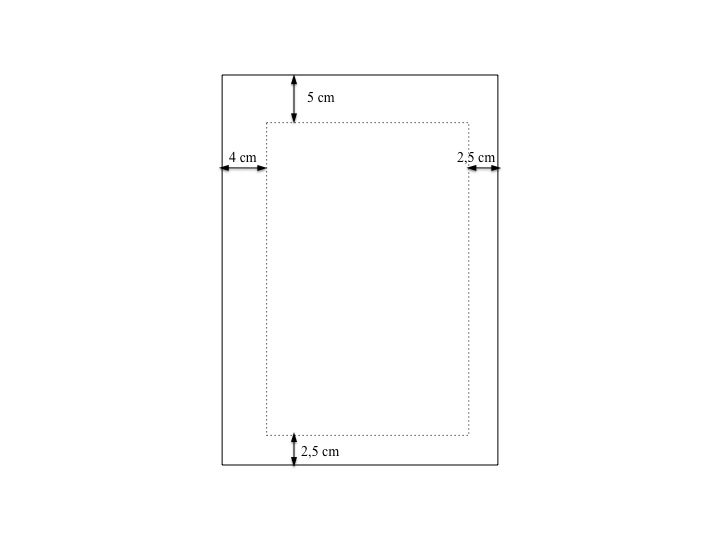 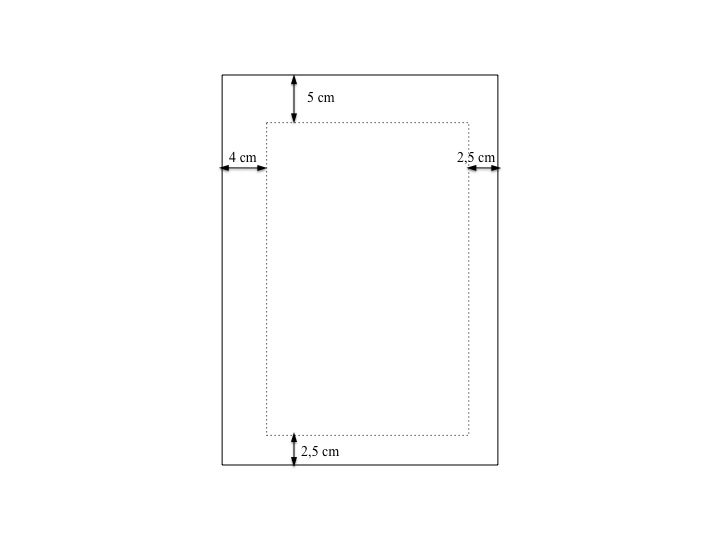 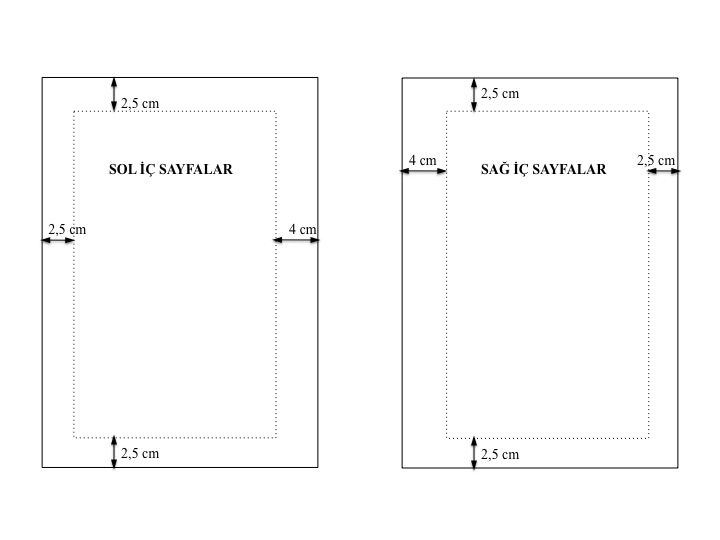 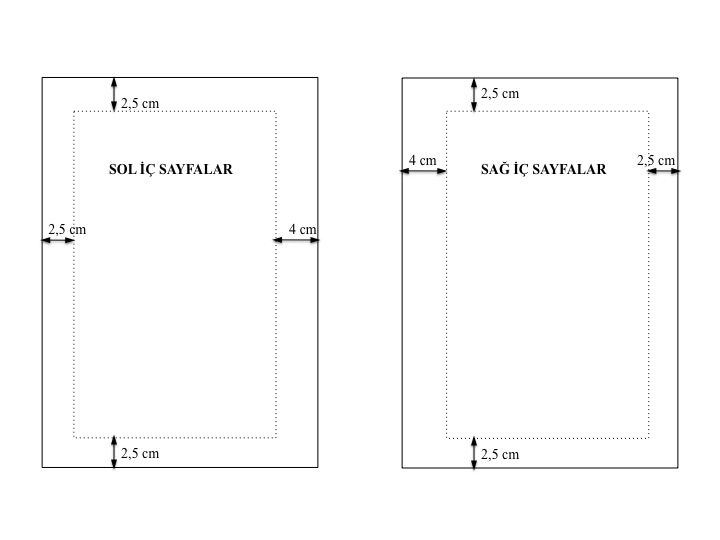 Şekil 1.1. Tezin yazılabileceği kâğıt boyutları ve kenar boşlukları.Şekil 1.1. Tezin yazılabileceği kâğıt boyutları ve kenar boşlukları.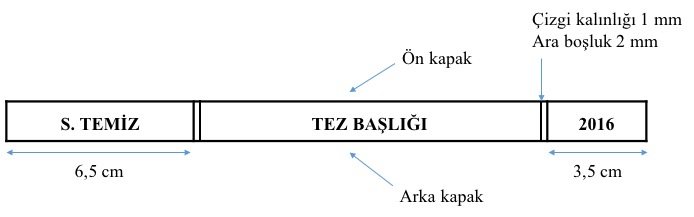 Şekil 2.1: Bez cilt dış kapak sırtının düzeni ve boyutları.